Publicado en Madrid el 22/02/2019 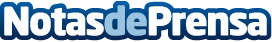 Patricia Ruiz-Espejo salta del relato a la novela con su nuevo libro, 'La luz formidable'La autora madrileña le ofrece una esplendorosa oda a su ciudad y a los personajes que habitan su nocheDatos de contacto:Editorial TregolamNota de prensa publicada en: https://www.notasdeprensa.es/patricia-ruiz-espejo-salta-del-relato-a-la Categorias: Literatura Sociedad Madrid http://www.notasdeprensa.es